 Vadovaudamasi Lietuvos Respublikos vietos savivaldos įstatymo 16 straipsnio 4 dalimi,Pagėgių savivaldybės vardu sudaromų sutarčių pasirašymo tvarkos aprašo, patvirtinto Pagėgių savivaldybės tarybos 2019 m. vasario 20 d. sprendimu Nr. T-36 „Dėl Pagėgių savivaldybės vardu sudaromų sutarčių pasirašymo tvarkos aprašo patvirtinimo“, 6.3 papunkčiu, Pagėgių savivaldybės taryba  n u s p r e n d ž i a:Į g a l i o t i, nesant Pagėgių savivaldybės administracijos direktoriui, iki kol bus paskirtas administracijos direktorius, Pagėgių savivaldybės administracijos Socialinės politikos ir sveikatos skyriaus vedėją, o jam nesant, jį pavaduojančiam asmeniui, pasirašyti Valstybės biudžeto lėšų naudojimo sutartis su Socialinių paslaugų priežiūros departamentu prie Socialinės apsaugos ir darbo ministerijos.2. Sprendimą paskelbti  Pagėgių savivaldybės interneto svetainėje www.pagegiai.lt.Šis sprendimas gali būti skundžiamas Lietuvos Respublikos administracinių ginčų komisijos Klaipėdos apygardos skyriui (H. Manto g. 37, 92236 Klaipėda) Lietuvos Respublikos ikiteisminio administracinių ginčų nagrinėjimo tvarkos įstatymo nustatyta tvarka arba Regionų apygardos administracinio teismo Klaipėdos rūmams (Galinio Pylimo g. 9, 91230 Klaipėda) Lietuvos Respublikos administracinių bylų teisenos įstatymo nustatyta tvarka per 1 (vieną) mėnesį nuo sprendimo paskelbimo ar įteikimo suinteresuotam asmeniui dienos. SUDERINTA:Socialinės politikos ir sveikatos skyriaus vedėjo pavaduotoja (savivaldybės gydytoja)                                                          Kristina Tutlienė Dokumentų valdymo ir teisės skyriaus vyriausioji specialistė (kalbos ir archyvo tvarkytoja)                                      Laimutė Mickevičienė  Dokumentų valdymo ir teisės skyriaus vyresnioji specialistė	             Ingrida ZavistauskaitėParengėTarybos narėLigita KazlauskienėPagėgių savivaldybės tarybos                                                                                          veiklos reglamento                                                                          2 priedasPAGĖGIŲ SAVIVALDYBĖS SPRENDIMO PROJEKTO ,,DĖL ĮGALIOJIMŲ PASIRAŠYTI VALSTYBĖS BIUDŽETO LĖŠŲ NAUDOJIMO SUTARTIS SU SOCIALINIŲ PASLAUGŲ PRIEŽIŪROS DEPARTAMENTU PRIE SOCIALINĖS APSAUGOS IR DARBO MINISTERIJOS“ AIŠKINAMASIS RAŠTAS2022-06-20Parengto projekto tikslai ir uždaviniai. Įgalioti, iki kol bus paskirtas administracijos direktorius, Socialinės politikos ir sveikatos skyriaus vedėją, o jam nesant, jį pavaduojančiam asmeniui, pasirašyti Valstybės biudžeto lėšų naudojimo sutartis su Socialinių paslaugų priežiūros departamentu prie Socialinės apsaugos ir darbo ministerijos.Kaip šiuo metu yra sureguliuoti projekte aptarti klausimai.Siekiant amortizuoti infliacijos pasekmes, mažinti skurdą ir socialinę atskirtį Vyriausybė patvirtino naujus socialinės paramos išmokų dydžius. Išmokos didinamos nuo birželio. Tarp didinamų išmokų yra vaiko pinigai, išmokos neįgaliesiems ir kitos pašalpos bei tikslinės kompensacijos. Padidintos išmokos gyventojus pasieks š.m. liepos mėnesį. Savivaldybei, nepasirašius Valstybės biudžeto lėšų naudojimo sutarčių su Socialinių paslaugų priežiūros departamentu prie Socialinės apsaugos ir darbo ministerijos, mokėjimai bus vedami senąja tvarka, pagal ankščiau nustatytus mažesnius išmokų dydžius. Kokių teigiamų rezultatų laukiama: Bus Bus įgaliotas asmuo, kuris galės pasirašyti Valstybės biudžeto lėšų naudojimo sutartis su Socialinių paslaugų priežiūros departamentu prie Socialinės apsaugos ir darbo ministerijos.Kokius galiojančius aktus (tarybos, mero, savivaldybės administracijos direktoriaus) reikėtų pakeisti ir panaikinti, priėmus sprendimą pagal teikiamą projektą. Nereikia.Jeigu priimtam sprendimui reikės kito tarybos sprendimo, mero potvarkio ar administracijos direktoriaus įsakymo, kas ir kada juos turėtų parengti. Nereikia. Ar reikalinga atlikti sprendimo projekto antikorupcinį vertinimą: Nereikalinga.Sprendimo vykdytojai ir įvykdymo terminai, lėšų, reikalingų sprendimui įgyvendinti, poreikis (jeigu tai numatoma – derinti su Finansų skyriumi). Nereikalinga.Projekto rengimo metu gauti specialistų vertinimai ir išvados, ekonominiai apskaičiavimai (sąmatos) ir konkretūs finansavimo šaltiniai. Negauta. Projekto rengėjas ar rengėjų grupė . Sprendimo projektą parengė Pagėgių savivaldybės tarybos narė Ligita Kazlauskienė.Kiti, rengėjo nuomone, reikalingi pagrindimai ir paaiškinimai. Nėra.	Tarybos narė 		        Ligita Kazlauskienė                                                                                                 Projektas                                  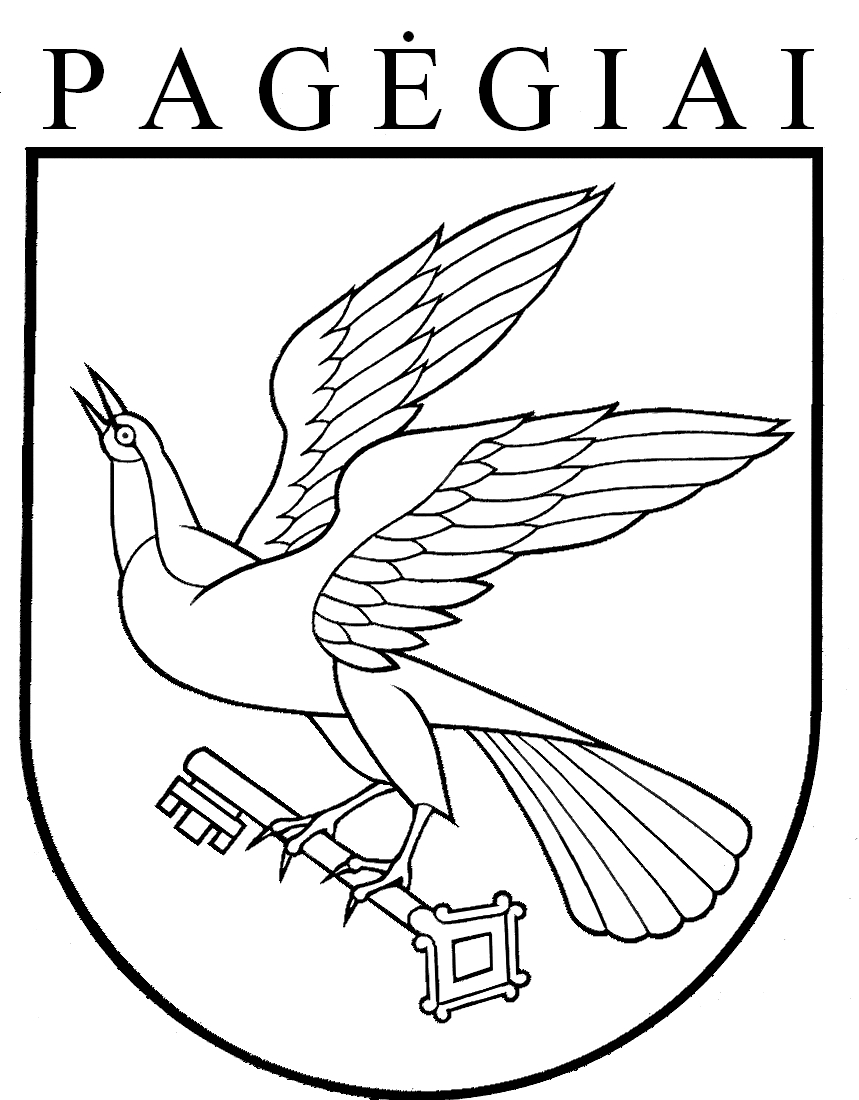 Pagėgių savivaldybės tarybasprendimasDĖL ĮGALIOJIMŲ PASIRAŠYTI VALSTYBĖS BIUDŽETO LĖŠŲ NAUDOJIMO SUTARTIS SU SOCIALINIŲ PASLAUGŲ PRIEŽIŪROS DEPARTAMENTU PRIE SOCIALINĖS APSAUGOS IR DARBO MINISTERIJOS2022 m. birželio 20 d. Nr. T1-124Pagėgiai